 THEME PARK – Stage 2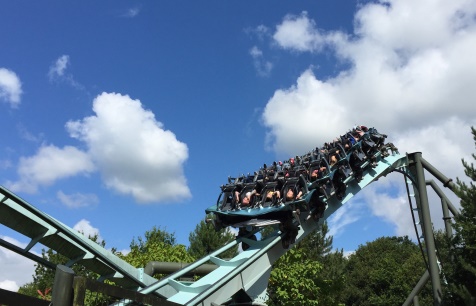 aHow much will it cost to run your theme park each day? 	Your Daily Running Cost If you charged £10 per person to enter the theme park, what is the least amount of people you would need to visit each day just to ‘break even’? If 500 people came to your theme park on one day, what would the minimum price you would need to charge each visitor for you to ‘break even’? What would your answer be to the nearest pound?aYou want to charge a special price of just £4 for the opening week to attract as many visitors as possible. Here is the list of the number of visitors who came to the theme park for this special offer opening week.How much profit will you make in this one week?Did you make a good decision? 			Yes   /   NoExplain your answer. THEME PARK – Stage 2bHow much will it cost to run your theme park each day? 	Your Daily Running Cost If you charged £15 per person to enter the theme park, what is the least amount of people you would need to visit each day just to ‘break even’? If 550 people came to your theme park on one day, what would the minimum price be to charge each visitor for you to ‘break even’? bYou want to charge a special price of just £4 for the opening week to attract as many visitors as possible. Here is the list of the number of visitors who came to the theme park for this special offer opening week.How much profit will you make in this one week?Did you make a good decision? 			Yes   /   NoExplain your answer. THEME PARK – Stage 2cHow much will it cost to run your theme park each day? 	Your Daily Running Cost If you charged £18 per person to enter the theme park, what is the least amount of people you would need to visit each day just to ‘break even’? If 555 people came to your theme park on one day, what would the minimum price be to charge each visitor for you to ‘break even’? cHere are the number of visitors who came to your theme park for your opening week.You want to make £25,000 profit in this week. How much would you have to charge each visitor? Remember you have to take in to account your daily running costs. Have you made a realistic target? 			Yes   /   NoPlease explain.Extension: How much would you have to charge each visitor to make a profit of £50,000 profit in this week? Daily running costsDaily running costsDaily running costsDaily running costsDaily running costsItemStaff CostsElectricity/maintenance/repairsHow many do I have in the park?Total costMajor ride£200£250£Minor ride£150£200£Café£250£120£Shop£120£60£Toilet£25£25£DaySundayMondayTuesdayWednesdayThursdayFridaySaturdayNo. of visitors9645033879843656891108No. of visitorsEach Ticket costsTotal incomeSubtract ‘Your Daily Running Cost’Sunday964£4£Monday503£4£Tuesday387£4£Wednesday984£4£Thursday365£4£Friday689£4£Saturday1108£4£Total Profit =Total Profit =Total Profit =Total Profit =Daily running costsDaily running costsDaily running costsDaily running costsDaily running costsItemStaff CostsElectricity/maintenance/repairsHow many do I have in the park?Total costMajor ride£200£250£Minor ride£150£200£Café£250£120£Shop£120£60£Toilet£25£25£DaySundayMondayTuesdayWednesdayThursdayFridaySaturdayNo. of visitors9645033879843656891108Show your workingShow your workingTotal Profit =Daily running costsDaily running costsDaily running costsDaily running costsDaily running costsItemStaff CostsElectricity/maintenance/repairsHow many do I have in the park?Total costMajor ride£200£250£Minor ride£150£200£Café£250£120£Shop£120£60£Toilet£25£25£DaySundayMondayTuesdayWednesdayThursdayFridaySaturdayNo. of visitors9645033879843656891108